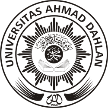 UNIVERSITAS AHMAD DAHLAN FAKULTAS AGAMA ISLAMPROGRAM STUDI PENDIDIKAN AGAMA ISLAMUNIVERSITAS AHMAD DAHLAN FAKULTAS AGAMA ISLAMPROGRAM STUDI PENDIDIKAN AGAMA ISLAMUNIVERSITAS AHMAD DAHLAN FAKULTAS AGAMA ISLAMPROGRAM STUDI PENDIDIKAN AGAMA ISLAMUNIVERSITAS AHMAD DAHLAN FAKULTAS AGAMA ISLAMPROGRAM STUDI PENDIDIKAN AGAMA ISLAMUNIVERSITAS AHMAD DAHLAN FAKULTAS AGAMA ISLAMPROGRAM STUDI PENDIDIKAN AGAMA ISLAMUNIVERSITAS AHMAD DAHLAN FAKULTAS AGAMA ISLAMPROGRAM STUDI PENDIDIKAN AGAMA ISLAMUNIVERSITAS AHMAD DAHLAN FAKULTAS AGAMA ISLAMPROGRAM STUDI PENDIDIKAN AGAMA ISLAMKode Dokumen:FM-UAD-PBM-08-07/R1Kode Dokumen:FM-UAD-PBM-08-07/R1RENCANA PEMBELAJARAN SEMESTERRENCANA PEMBELAJARAN SEMESTERRENCANA PEMBELAJARAN SEMESTERRENCANA PEMBELAJARAN SEMESTERRENCANA PEMBELAJARAN SEMESTERRENCANA PEMBELAJARAN SEMESTERRENCANA PEMBELAJARAN SEMESTERRENCANA PEMBELAJARAN SEMESTERRENCANA PEMBELAJARAN SEMESTERRENCANA PEMBELAJARAN SEMESTERRENCANA PEMBELAJARAN SEMESTERMata KuliahMata KuliahMata KuliahKode Mata KuliahRumpun Mata KuliahRumpun Mata KuliahBobot (SKS)Bobot (SKS)SemesterSemesterTanggal PenyusunanPengembangan Kepribadian Guru PAIPengembangan Kepribadian Guru PAIPengembangan Kepribadian Guru PAI3144220Pendidikan IslamPendidikan IslamT = 2P = 07720/06/2021PengesahanPengesahanPengesahanDosen Pengembangan RPSDosen Pengembangan RPSKoordinator RMKKoordinator RMKKoordinator RMKKaprodiKaprodiKaprodiPengesahanPengesahanPengesahanDifa’ul Husna, S.Pd.I., M.Pd.Difa’ul Husna, S.Pd.I., M.Pd.Dr. Abdul Ghafar, M.Pd.Dr. Abdul Ghafar, M.Pd.Dr. Abdul Ghafar, M.Pd.Yazida Ichsan., S.Pd.I., M.Pd.Yazida Ichsan., S.Pd.I., M.Pd.Yazida Ichsan., S.Pd.I., M.Pd.Capaian PembelajaranCPL-Prodi yang dibebankan pada mata kuliahCPL-Prodi yang dibebankan pada mata kuliahCPL-Prodi yang dibebankan pada mata kuliahCPL-Prodi yang dibebankan pada mata kuliahCPL-Prodi yang dibebankan pada mata kuliahCapaian PembelajaranCPL (S)CPL (S)Bertakwa kepada Allah swt dan mampu menunjukkan sikap religius, islami, dan berkemajuan;Bertakwa kepada Allah swt dan mampu menunjukkan sikap religius, islami, dan berkemajuan;Bertakwa kepada Allah swt dan mampu menunjukkan sikap religius, islami, dan berkemajuan;Bertakwa kepada Allah swt dan mampu menunjukkan sikap religius, islami, dan berkemajuan;Bertakwa kepada Allah swt dan mampu menunjukkan sikap religius, islami, dan berkemajuan;Bertakwa kepada Allah swt dan mampu menunjukkan sikap religius, islami, dan berkemajuan;Bertakwa kepada Allah swt dan mampu menunjukkan sikap religius, islami, dan berkemajuan;Bertakwa kepada Allah swt dan mampu menunjukkan sikap religius, islami, dan berkemajuan;Capaian PembelajaranCPL (P)CPL (P)Mampu Mengembangkan teori-teori pendidikan Islam dan merespon perkembangan keilmuan mutakhirMampu Mengembangkan teori-teori pendidikan Islam dan merespon perkembangan keilmuan mutakhirMampu Mengembangkan teori-teori pendidikan Islam dan merespon perkembangan keilmuan mutakhirMampu Mengembangkan teori-teori pendidikan Islam dan merespon perkembangan keilmuan mutakhirMampu Mengembangkan teori-teori pendidikan Islam dan merespon perkembangan keilmuan mutakhirMampu Mengembangkan teori-teori pendidikan Islam dan merespon perkembangan keilmuan mutakhirMampu Mengembangkan teori-teori pendidikan Islam dan merespon perkembangan keilmuan mutakhirMampu Mengembangkan teori-teori pendidikan Islam dan merespon perkembangan keilmuan mutakhirCapaian PembelajaranCPL (KU)CPL (KU)Mampu menerapkan pemikiran logis, kritis, sistematis, dan inovatif dalam kontek pengembangan kinerja atau implementasi ilmu pengetahuan dan teknologi yang memperhatikan dan menerapkan nilai humaniora sesuai dengan bidang keahliannyaMampu menerapkan pemikiran logis, kritis, sistematis, dan inovatif dalam kontek pengembangan kinerja atau implementasi ilmu pengetahuan dan teknologi yang memperhatikan dan menerapkan nilai humaniora sesuai dengan bidang keahliannyaMampu menerapkan pemikiran logis, kritis, sistematis, dan inovatif dalam kontek pengembangan kinerja atau implementasi ilmu pengetahuan dan teknologi yang memperhatikan dan menerapkan nilai humaniora sesuai dengan bidang keahliannyaMampu menerapkan pemikiran logis, kritis, sistematis, dan inovatif dalam kontek pengembangan kinerja atau implementasi ilmu pengetahuan dan teknologi yang memperhatikan dan menerapkan nilai humaniora sesuai dengan bidang keahliannyaMampu menerapkan pemikiran logis, kritis, sistematis, dan inovatif dalam kontek pengembangan kinerja atau implementasi ilmu pengetahuan dan teknologi yang memperhatikan dan menerapkan nilai humaniora sesuai dengan bidang keahliannyaMampu menerapkan pemikiran logis, kritis, sistematis, dan inovatif dalam kontek pengembangan kinerja atau implementasi ilmu pengetahuan dan teknologi yang memperhatikan dan menerapkan nilai humaniora sesuai dengan bidang keahliannyaMampu menerapkan pemikiran logis, kritis, sistematis, dan inovatif dalam kontek pengembangan kinerja atau implementasi ilmu pengetahuan dan teknologi yang memperhatikan dan menerapkan nilai humaniora sesuai dengan bidang keahliannyaMampu menerapkan pemikiran logis, kritis, sistematis, dan inovatif dalam kontek pengembangan kinerja atau implementasi ilmu pengetahuan dan teknologi yang memperhatikan dan menerapkan nilai humaniora sesuai dengan bidang keahliannyaCapaian PembelajaranCPL (KK)CPL (KK)Mampu menguasai konsep teoretis pedagogi dan filosofis serta menunjukkan kinerja baik dan bermutuMampu menguasai konsep teoretis pedagogi dan filosofis serta menunjukkan kinerja baik dan bermutuMampu menguasai konsep teoretis pedagogi dan filosofis serta menunjukkan kinerja baik dan bermutuMampu menguasai konsep teoretis pedagogi dan filosofis serta menunjukkan kinerja baik dan bermutuMampu menguasai konsep teoretis pedagogi dan filosofis serta menunjukkan kinerja baik dan bermutuMampu menguasai konsep teoretis pedagogi dan filosofis serta menunjukkan kinerja baik dan bermutuMampu menguasai konsep teoretis pedagogi dan filosofis serta menunjukkan kinerja baik dan bermutuMampu menguasai konsep teoretis pedagogi dan filosofis serta menunjukkan kinerja baik dan bermutuCapaian PembelajaranCapaian Pembelajaran Mata Kuliah (CPMK)Capaian Pembelajaran Mata Kuliah (CPMK)Capaian Pembelajaran Mata Kuliah (CPMK)Capaian Pembelajaran Mata Kuliah (CPMK)Capaian Pembelajaran Mata Kuliah (CPMK)Capaian PembelajaranCPMKCPMKMampu menjelaskan komsep kepribadian guruMampu menjelaskan komsep kepribadian guruMampu menjelaskan komsep kepribadian guruMampu menjelaskan komsep kepribadian guruMampu menjelaskan komsep kepribadian guruMampu menjelaskan komsep kepribadian guruMampu menjelaskan komsep kepribadian guruMampu menjelaskan komsep kepribadian guruCapaian PembelajaranCPMKCPMKMampu menjelaskan kompetensi wajib seorang guru Mampu menjelaskan kompetensi wajib seorang guru Mampu menjelaskan kompetensi wajib seorang guru Mampu menjelaskan kompetensi wajib seorang guru Mampu menjelaskan kompetensi wajib seorang guru Mampu menjelaskan kompetensi wajib seorang guru Mampu menjelaskan kompetensi wajib seorang guru Mampu menjelaskan kompetensi wajib seorang guru Capaian PembelajaranCPMKCPMKMampu menjelaskan kode etik guru Mampu menjelaskan kode etik guru Mampu menjelaskan kode etik guru Mampu menjelaskan kode etik guru Mampu menjelaskan kode etik guru Mampu menjelaskan kode etik guru Mampu menjelaskan kode etik guru Mampu menjelaskan kode etik guru Capaian PembelajaranCPMKCPMKMampu menganalisis upaya peningkatan kinerja guru Mampu menganalisis upaya peningkatan kinerja guru Mampu menganalisis upaya peningkatan kinerja guru Mampu menganalisis upaya peningkatan kinerja guru Mampu menganalisis upaya peningkatan kinerja guru Mampu menganalisis upaya peningkatan kinerja guru Mampu menganalisis upaya peningkatan kinerja guru Mampu menganalisis upaya peningkatan kinerja guru Capaian PembelajaranKemampuan akhir tiap tahapan belajar (Sub-CPMK)Kemampuan akhir tiap tahapan belajar (Sub-CPMK)Kemampuan akhir tiap tahapan belajar (Sub-CPMK)Kemampuan akhir tiap tahapan belajar (Sub-CPMK)Kemampuan akhir tiap tahapan belajar (Sub-CPMK)Capaian PembelajaranSub-CPMKSub-CPMKMampu memahami konsep kepribadian guruMampu memahami konsep kepribadian guruMampu memahami konsep kepribadian guruMampu memahami konsep kepribadian guruMampu memahami konsep kepribadian guruMampu memahami konsep kepribadian guruMampu memahami konsep kepribadian guruMampu memahami konsep kepribadian guruCapaian PembelajaranSub-CPMKSub-CPMKMampu memahami kepribadian guru dalam perspektif MuhammadiyahMampu memahami kepribadian guru dalam perspektif MuhammadiyahMampu memahami kepribadian guru dalam perspektif MuhammadiyahMampu memahami kepribadian guru dalam perspektif MuhammadiyahMampu memahami kepribadian guru dalam perspektif MuhammadiyahMampu memahami kepribadian guru dalam perspektif MuhammadiyahMampu memahami kepribadian guru dalam perspektif MuhammadiyahMampu memahami kepribadian guru dalam perspektif MuhammadiyahCapaian PembelajaranSub-CPMKSub-CPMKMampu memahami kedudukan guru dalam perspektif pendidikan IslamMampu memahami kedudukan guru dalam perspektif pendidikan IslamMampu memahami kedudukan guru dalam perspektif pendidikan IslamMampu memahami kedudukan guru dalam perspektif pendidikan IslamMampu memahami kedudukan guru dalam perspektif pendidikan IslamMampu memahami kedudukan guru dalam perspektif pendidikan IslamMampu memahami kedudukan guru dalam perspektif pendidikan IslamMampu memahami kedudukan guru dalam perspektif pendidikan IslamCapaian PembelajaranSub-CPMKSub-CPMKMampu memahami kematangan kepribadian guru sebagai insan kamil Mampu memahami kematangan kepribadian guru sebagai insan kamil Mampu memahami kematangan kepribadian guru sebagai insan kamil Mampu memahami kematangan kepribadian guru sebagai insan kamil Mampu memahami kematangan kepribadian guru sebagai insan kamil Mampu memahami kematangan kepribadian guru sebagai insan kamil Mampu memahami kematangan kepribadian guru sebagai insan kamil Mampu memahami kematangan kepribadian guru sebagai insan kamil Capaian PembelajaranSub-CPMKSub-CPMKMampu memahamiwawasan kependidikan Mampu memahamiwawasan kependidikan Mampu memahamiwawasan kependidikan Mampu memahamiwawasan kependidikan Mampu memahamiwawasan kependidikan Mampu memahamiwawasan kependidikan Mampu memahamiwawasan kependidikan Mampu memahamiwawasan kependidikan Capaian PembelajaranSub-CPMKSub-CPMKMampu memahami kompetensi guru Mampu memahami kompetensi guru Mampu memahami kompetensi guru Mampu memahami kompetensi guru Mampu memahami kompetensi guru Mampu memahami kompetensi guru Mampu memahami kompetensi guru Mampu memahami kompetensi guru Capaian PembelajaranSub-CPMKSub-CPMKMampu memahami kode etik guru Mampu memahami kode etik guru Mampu memahami kode etik guru Mampu memahami kode etik guru Mampu memahami kode etik guru Mampu memahami kode etik guru Mampu memahami kode etik guru Mampu memahami kode etik guru Capaian PembelajaranSub-CPMKSub-CPMKMampu memahami jabatan fungsional guruMampu memahami jabatan fungsional guruMampu memahami jabatan fungsional guruMampu memahami jabatan fungsional guruMampu memahami jabatan fungsional guruMampu memahami jabatan fungsional guruMampu memahami jabatan fungsional guruMampu memahami jabatan fungsional guruCapaian PembelajaranSub-CPMKSub-CPMKMampu memahami pengembanagn keprofesian berkelanjutanMampu memahami pengembanagn keprofesian berkelanjutanMampu memahami pengembanagn keprofesian berkelanjutanMampu memahami pengembanagn keprofesian berkelanjutanMampu memahami pengembanagn keprofesian berkelanjutanMampu memahami pengembanagn keprofesian berkelanjutanMampu memahami pengembanagn keprofesian berkelanjutanMampu memahami pengembanagn keprofesian berkelanjutanCapaian PembelajaranSub-CPMKSub-CPMKMampu memahami pengembangan kinerja guruMampu memahami pengembangan kinerja guruMampu memahami pengembangan kinerja guruMampu memahami pengembangan kinerja guruMampu memahami pengembangan kinerja guruMampu memahami pengembangan kinerja guruMampu memahami pengembangan kinerja guruMampu memahami pengembangan kinerja guruCapaian PembelajaranKorelasi CPMK terhadap Sub-CPMKKorelasi CPMK terhadap Sub-CPMKKorelasi CPMK terhadap Sub-CPMKKorelasi CPMK terhadap Sub-CPMKCapaian PembelajaranDeskripsi singkat mata kuliahMata kuliah  ini  membahas  secara  mendalam  konsep  kompetensi  kepribadian yang harus  dimiliki para pendidik utamanya pada bidang Pendidikan Agama Islam. Isi pokok  mata kuliah ini  meliputi konsep dasar pengembangan kepribadian guru, kepribadian guru perspektif Muhammadiyah, kedudukan guru dalam perspektif Islam, kepribadian guru sebagai insan kamil, kompetensi guruyang wajib dimiliki, beserta pengembangan kinerja dan sikap profesi guru yang semuanya dibahas sesuai dengan peraturan perundang-undangan yang berlaku serta berdasar pada ajaran Islam sebagaimana yang dicontohkan rasulullah SAW.Mata kuliah  ini  membahas  secara  mendalam  konsep  kompetensi  kepribadian yang harus  dimiliki para pendidik utamanya pada bidang Pendidikan Agama Islam. Isi pokok  mata kuliah ini  meliputi konsep dasar pengembangan kepribadian guru, kepribadian guru perspektif Muhammadiyah, kedudukan guru dalam perspektif Islam, kepribadian guru sebagai insan kamil, kompetensi guruyang wajib dimiliki, beserta pengembangan kinerja dan sikap profesi guru yang semuanya dibahas sesuai dengan peraturan perundang-undangan yang berlaku serta berdasar pada ajaran Islam sebagaimana yang dicontohkan rasulullah SAW.Mata kuliah  ini  membahas  secara  mendalam  konsep  kompetensi  kepribadian yang harus  dimiliki para pendidik utamanya pada bidang Pendidikan Agama Islam. Isi pokok  mata kuliah ini  meliputi konsep dasar pengembangan kepribadian guru, kepribadian guru perspektif Muhammadiyah, kedudukan guru dalam perspektif Islam, kepribadian guru sebagai insan kamil, kompetensi guruyang wajib dimiliki, beserta pengembangan kinerja dan sikap profesi guru yang semuanya dibahas sesuai dengan peraturan perundang-undangan yang berlaku serta berdasar pada ajaran Islam sebagaimana yang dicontohkan rasulullah SAW.Mata kuliah  ini  membahas  secara  mendalam  konsep  kompetensi  kepribadian yang harus  dimiliki para pendidik utamanya pada bidang Pendidikan Agama Islam. Isi pokok  mata kuliah ini  meliputi konsep dasar pengembangan kepribadian guru, kepribadian guru perspektif Muhammadiyah, kedudukan guru dalam perspektif Islam, kepribadian guru sebagai insan kamil, kompetensi guruyang wajib dimiliki, beserta pengembangan kinerja dan sikap profesi guru yang semuanya dibahas sesuai dengan peraturan perundang-undangan yang berlaku serta berdasar pada ajaran Islam sebagaimana yang dicontohkan rasulullah SAW.Mata kuliah  ini  membahas  secara  mendalam  konsep  kompetensi  kepribadian yang harus  dimiliki para pendidik utamanya pada bidang Pendidikan Agama Islam. Isi pokok  mata kuliah ini  meliputi konsep dasar pengembangan kepribadian guru, kepribadian guru perspektif Muhammadiyah, kedudukan guru dalam perspektif Islam, kepribadian guru sebagai insan kamil, kompetensi guruyang wajib dimiliki, beserta pengembangan kinerja dan sikap profesi guru yang semuanya dibahas sesuai dengan peraturan perundang-undangan yang berlaku serta berdasar pada ajaran Islam sebagaimana yang dicontohkan rasulullah SAW.Mata kuliah  ini  membahas  secara  mendalam  konsep  kompetensi  kepribadian yang harus  dimiliki para pendidik utamanya pada bidang Pendidikan Agama Islam. Isi pokok  mata kuliah ini  meliputi konsep dasar pengembangan kepribadian guru, kepribadian guru perspektif Muhammadiyah, kedudukan guru dalam perspektif Islam, kepribadian guru sebagai insan kamil, kompetensi guruyang wajib dimiliki, beserta pengembangan kinerja dan sikap profesi guru yang semuanya dibahas sesuai dengan peraturan perundang-undangan yang berlaku serta berdasar pada ajaran Islam sebagaimana yang dicontohkan rasulullah SAW.Mata kuliah  ini  membahas  secara  mendalam  konsep  kompetensi  kepribadian yang harus  dimiliki para pendidik utamanya pada bidang Pendidikan Agama Islam. Isi pokok  mata kuliah ini  meliputi konsep dasar pengembangan kepribadian guru, kepribadian guru perspektif Muhammadiyah, kedudukan guru dalam perspektif Islam, kepribadian guru sebagai insan kamil, kompetensi guruyang wajib dimiliki, beserta pengembangan kinerja dan sikap profesi guru yang semuanya dibahas sesuai dengan peraturan perundang-undangan yang berlaku serta berdasar pada ajaran Islam sebagaimana yang dicontohkan rasulullah SAW.Mata kuliah  ini  membahas  secara  mendalam  konsep  kompetensi  kepribadian yang harus  dimiliki para pendidik utamanya pada bidang Pendidikan Agama Islam. Isi pokok  mata kuliah ini  meliputi konsep dasar pengembangan kepribadian guru, kepribadian guru perspektif Muhammadiyah, kedudukan guru dalam perspektif Islam, kepribadian guru sebagai insan kamil, kompetensi guruyang wajib dimiliki, beserta pengembangan kinerja dan sikap profesi guru yang semuanya dibahas sesuai dengan peraturan perundang-undangan yang berlaku serta berdasar pada ajaran Islam sebagaimana yang dicontohkan rasulullah SAW.Mata kuliah  ini  membahas  secara  mendalam  konsep  kompetensi  kepribadian yang harus  dimiliki para pendidik utamanya pada bidang Pendidikan Agama Islam. Isi pokok  mata kuliah ini  meliputi konsep dasar pengembangan kepribadian guru, kepribadian guru perspektif Muhammadiyah, kedudukan guru dalam perspektif Islam, kepribadian guru sebagai insan kamil, kompetensi guruyang wajib dimiliki, beserta pengembangan kinerja dan sikap profesi guru yang semuanya dibahas sesuai dengan peraturan perundang-undangan yang berlaku serta berdasar pada ajaran Islam sebagaimana yang dicontohkan rasulullah SAW.Mata kuliah  ini  membahas  secara  mendalam  konsep  kompetensi  kepribadian yang harus  dimiliki para pendidik utamanya pada bidang Pendidikan Agama Islam. Isi pokok  mata kuliah ini  meliputi konsep dasar pengembangan kepribadian guru, kepribadian guru perspektif Muhammadiyah, kedudukan guru dalam perspektif Islam, kepribadian guru sebagai insan kamil, kompetensi guruyang wajib dimiliki, beserta pengembangan kinerja dan sikap profesi guru yang semuanya dibahas sesuai dengan peraturan perundang-undangan yang berlaku serta berdasar pada ajaran Islam sebagaimana yang dicontohkan rasulullah SAW.Bahan Kajian:Materi PembelajaranKonsep kepribadian guru Kepribadian guru perspektif Muhammadiyah Kedudukan guru dalam perspektif IslamKepribadian guru sebagai insan kamil Wawasan kependidikanKompetensi guruKode etik guru Jabatan fungsional guruPengembangan kinerja dan sikap profesi guru Konsep kepribadian guru Kepribadian guru perspektif Muhammadiyah Kedudukan guru dalam perspektif IslamKepribadian guru sebagai insan kamil Wawasan kependidikanKompetensi guruKode etik guru Jabatan fungsional guruPengembangan kinerja dan sikap profesi guru Konsep kepribadian guru Kepribadian guru perspektif Muhammadiyah Kedudukan guru dalam perspektif IslamKepribadian guru sebagai insan kamil Wawasan kependidikanKompetensi guruKode etik guru Jabatan fungsional guruPengembangan kinerja dan sikap profesi guru Konsep kepribadian guru Kepribadian guru perspektif Muhammadiyah Kedudukan guru dalam perspektif IslamKepribadian guru sebagai insan kamil Wawasan kependidikanKompetensi guruKode etik guru Jabatan fungsional guruPengembangan kinerja dan sikap profesi guru Konsep kepribadian guru Kepribadian guru perspektif Muhammadiyah Kedudukan guru dalam perspektif IslamKepribadian guru sebagai insan kamil Wawasan kependidikanKompetensi guruKode etik guru Jabatan fungsional guruPengembangan kinerja dan sikap profesi guru Konsep kepribadian guru Kepribadian guru perspektif Muhammadiyah Kedudukan guru dalam perspektif IslamKepribadian guru sebagai insan kamil Wawasan kependidikanKompetensi guruKode etik guru Jabatan fungsional guruPengembangan kinerja dan sikap profesi guru Konsep kepribadian guru Kepribadian guru perspektif Muhammadiyah Kedudukan guru dalam perspektif IslamKepribadian guru sebagai insan kamil Wawasan kependidikanKompetensi guruKode etik guru Jabatan fungsional guruPengembangan kinerja dan sikap profesi guru Konsep kepribadian guru Kepribadian guru perspektif Muhammadiyah Kedudukan guru dalam perspektif IslamKepribadian guru sebagai insan kamil Wawasan kependidikanKompetensi guruKode etik guru Jabatan fungsional guruPengembangan kinerja dan sikap profesi guru Konsep kepribadian guru Kepribadian guru perspektif Muhammadiyah Kedudukan guru dalam perspektif IslamKepribadian guru sebagai insan kamil Wawasan kependidikanKompetensi guruKode etik guru Jabatan fungsional guruPengembangan kinerja dan sikap profesi guru Konsep kepribadian guru Kepribadian guru perspektif Muhammadiyah Kedudukan guru dalam perspektif IslamKepribadian guru sebagai insan kamil Wawasan kependidikanKompetensi guruKode etik guru Jabatan fungsional guruPengembangan kinerja dan sikap profesi guru PustakaUtama:Utama:PustakaMulyasa. 2005, Menjadi Guru Profesional (Menciptakan Pembelajaran Kreatif dan Menyenangkan), Bandung: PT. Remaja Rosdakarya Moh. Uzer Usman,  Menjadi      Guru Profesional,  Bandung: PT. Remaja 	Rosdakarya Moh Roqib dan Nurfuadi, 2009. Kepribadian Guru. Yogyakarta: GrafindoNeila Ramdhani, 2012. Menjadi Guru Inspiratif. Jakarta: Titian Foundation Saifudin Nurdin, 2002. Guru Profesional dan implementasi kurikulum. Jakarta: Quantum Teachingdll.Mulyasa. 2005, Menjadi Guru Profesional (Menciptakan Pembelajaran Kreatif dan Menyenangkan), Bandung: PT. Remaja Rosdakarya Moh. Uzer Usman,  Menjadi      Guru Profesional,  Bandung: PT. Remaja 	Rosdakarya Moh Roqib dan Nurfuadi, 2009. Kepribadian Guru. Yogyakarta: GrafindoNeila Ramdhani, 2012. Menjadi Guru Inspiratif. Jakarta: Titian Foundation Saifudin Nurdin, 2002. Guru Profesional dan implementasi kurikulum. Jakarta: Quantum Teachingdll.Mulyasa. 2005, Menjadi Guru Profesional (Menciptakan Pembelajaran Kreatif dan Menyenangkan), Bandung: PT. Remaja Rosdakarya Moh. Uzer Usman,  Menjadi      Guru Profesional,  Bandung: PT. Remaja 	Rosdakarya Moh Roqib dan Nurfuadi, 2009. Kepribadian Guru. Yogyakarta: GrafindoNeila Ramdhani, 2012. Menjadi Guru Inspiratif. Jakarta: Titian Foundation Saifudin Nurdin, 2002. Guru Profesional dan implementasi kurikulum. Jakarta: Quantum Teachingdll.Mulyasa. 2005, Menjadi Guru Profesional (Menciptakan Pembelajaran Kreatif dan Menyenangkan), Bandung: PT. Remaja Rosdakarya Moh. Uzer Usman,  Menjadi      Guru Profesional,  Bandung: PT. Remaja 	Rosdakarya Moh Roqib dan Nurfuadi, 2009. Kepribadian Guru. Yogyakarta: GrafindoNeila Ramdhani, 2012. Menjadi Guru Inspiratif. Jakarta: Titian Foundation Saifudin Nurdin, 2002. Guru Profesional dan implementasi kurikulum. Jakarta: Quantum Teachingdll.Mulyasa. 2005, Menjadi Guru Profesional (Menciptakan Pembelajaran Kreatif dan Menyenangkan), Bandung: PT. Remaja Rosdakarya Moh. Uzer Usman,  Menjadi      Guru Profesional,  Bandung: PT. Remaja 	Rosdakarya Moh Roqib dan Nurfuadi, 2009. Kepribadian Guru. Yogyakarta: GrafindoNeila Ramdhani, 2012. Menjadi Guru Inspiratif. Jakarta: Titian Foundation Saifudin Nurdin, 2002. Guru Profesional dan implementasi kurikulum. Jakarta: Quantum Teachingdll.Mulyasa. 2005, Menjadi Guru Profesional (Menciptakan Pembelajaran Kreatif dan Menyenangkan), Bandung: PT. Remaja Rosdakarya Moh. Uzer Usman,  Menjadi      Guru Profesional,  Bandung: PT. Remaja 	Rosdakarya Moh Roqib dan Nurfuadi, 2009. Kepribadian Guru. Yogyakarta: GrafindoNeila Ramdhani, 2012. Menjadi Guru Inspiratif. Jakarta: Titian Foundation Saifudin Nurdin, 2002. Guru Profesional dan implementasi kurikulum. Jakarta: Quantum Teachingdll.Mulyasa. 2005, Menjadi Guru Profesional (Menciptakan Pembelajaran Kreatif dan Menyenangkan), Bandung: PT. Remaja Rosdakarya Moh. Uzer Usman,  Menjadi      Guru Profesional,  Bandung: PT. Remaja 	Rosdakarya Moh Roqib dan Nurfuadi, 2009. Kepribadian Guru. Yogyakarta: GrafindoNeila Ramdhani, 2012. Menjadi Guru Inspiratif. Jakarta: Titian Foundation Saifudin Nurdin, 2002. Guru Profesional dan implementasi kurikulum. Jakarta: Quantum Teachingdll.Mulyasa. 2005, Menjadi Guru Profesional (Menciptakan Pembelajaran Kreatif dan Menyenangkan), Bandung: PT. Remaja Rosdakarya Moh. Uzer Usman,  Menjadi      Guru Profesional,  Bandung: PT. Remaja 	Rosdakarya Moh Roqib dan Nurfuadi, 2009. Kepribadian Guru. Yogyakarta: GrafindoNeila Ramdhani, 2012. Menjadi Guru Inspiratif. Jakarta: Titian Foundation Saifudin Nurdin, 2002. Guru Profesional dan implementasi kurikulum. Jakarta: Quantum Teachingdll.Mulyasa. 2005, Menjadi Guru Profesional (Menciptakan Pembelajaran Kreatif dan Menyenangkan), Bandung: PT. Remaja Rosdakarya Moh. Uzer Usman,  Menjadi      Guru Profesional,  Bandung: PT. Remaja 	Rosdakarya Moh Roqib dan Nurfuadi, 2009. Kepribadian Guru. Yogyakarta: GrafindoNeila Ramdhani, 2012. Menjadi Guru Inspiratif. Jakarta: Titian Foundation Saifudin Nurdin, 2002. Guru Profesional dan implementasi kurikulum. Jakarta: Quantum Teachingdll.Mulyasa. 2005, Menjadi Guru Profesional (Menciptakan Pembelajaran Kreatif dan Menyenangkan), Bandung: PT. Remaja Rosdakarya Moh. Uzer Usman,  Menjadi      Guru Profesional,  Bandung: PT. Remaja 	Rosdakarya Moh Roqib dan Nurfuadi, 2009. Kepribadian Guru. Yogyakarta: GrafindoNeila Ramdhani, 2012. Menjadi Guru Inspiratif. Jakarta: Titian Foundation Saifudin Nurdin, 2002. Guru Profesional dan implementasi kurikulum. Jakarta: Quantum Teachingdll.PustakaPendukungPendukungPustakaDjalaludin.2002, Psikologi Agama, Jakarta, PT.  Raja Grafindo PersadaSumadi Suryobroto. 2000, Psikologi  Kepribadian, Jakarta: PT.  Raja Grafindo PersadaAlex Sobur, Psikologi Umum Dalam Lintasan Sejarah. Bandung : Pustaka Setia, 2003.Fudyartanto, Ki RBS. Psikologi Pendidikan. Yogyakarta: Global Pustaka Utama, 2002Santrock, John W. Psikologi Pendidikan. Jakarta: Kencana, 2007dllDjalaludin.2002, Psikologi Agama, Jakarta, PT.  Raja Grafindo PersadaSumadi Suryobroto. 2000, Psikologi  Kepribadian, Jakarta: PT.  Raja Grafindo PersadaAlex Sobur, Psikologi Umum Dalam Lintasan Sejarah. Bandung : Pustaka Setia, 2003.Fudyartanto, Ki RBS. Psikologi Pendidikan. Yogyakarta: Global Pustaka Utama, 2002Santrock, John W. Psikologi Pendidikan. Jakarta: Kencana, 2007dllDjalaludin.2002, Psikologi Agama, Jakarta, PT.  Raja Grafindo PersadaSumadi Suryobroto. 2000, Psikologi  Kepribadian, Jakarta: PT.  Raja Grafindo PersadaAlex Sobur, Psikologi Umum Dalam Lintasan Sejarah. Bandung : Pustaka Setia, 2003.Fudyartanto, Ki RBS. Psikologi Pendidikan. Yogyakarta: Global Pustaka Utama, 2002Santrock, John W. Psikologi Pendidikan. Jakarta: Kencana, 2007dllDjalaludin.2002, Psikologi Agama, Jakarta, PT.  Raja Grafindo PersadaSumadi Suryobroto. 2000, Psikologi  Kepribadian, Jakarta: PT.  Raja Grafindo PersadaAlex Sobur, Psikologi Umum Dalam Lintasan Sejarah. Bandung : Pustaka Setia, 2003.Fudyartanto, Ki RBS. Psikologi Pendidikan. Yogyakarta: Global Pustaka Utama, 2002Santrock, John W. Psikologi Pendidikan. Jakarta: Kencana, 2007dllDjalaludin.2002, Psikologi Agama, Jakarta, PT.  Raja Grafindo PersadaSumadi Suryobroto. 2000, Psikologi  Kepribadian, Jakarta: PT.  Raja Grafindo PersadaAlex Sobur, Psikologi Umum Dalam Lintasan Sejarah. Bandung : Pustaka Setia, 2003.Fudyartanto, Ki RBS. Psikologi Pendidikan. Yogyakarta: Global Pustaka Utama, 2002Santrock, John W. Psikologi Pendidikan. Jakarta: Kencana, 2007dllDjalaludin.2002, Psikologi Agama, Jakarta, PT.  Raja Grafindo PersadaSumadi Suryobroto. 2000, Psikologi  Kepribadian, Jakarta: PT.  Raja Grafindo PersadaAlex Sobur, Psikologi Umum Dalam Lintasan Sejarah. Bandung : Pustaka Setia, 2003.Fudyartanto, Ki RBS. Psikologi Pendidikan. Yogyakarta: Global Pustaka Utama, 2002Santrock, John W. Psikologi Pendidikan. Jakarta: Kencana, 2007dllDjalaludin.2002, Psikologi Agama, Jakarta, PT.  Raja Grafindo PersadaSumadi Suryobroto. 2000, Psikologi  Kepribadian, Jakarta: PT.  Raja Grafindo PersadaAlex Sobur, Psikologi Umum Dalam Lintasan Sejarah. Bandung : Pustaka Setia, 2003.Fudyartanto, Ki RBS. Psikologi Pendidikan. Yogyakarta: Global Pustaka Utama, 2002Santrock, John W. Psikologi Pendidikan. Jakarta: Kencana, 2007dllDjalaludin.2002, Psikologi Agama, Jakarta, PT.  Raja Grafindo PersadaSumadi Suryobroto. 2000, Psikologi  Kepribadian, Jakarta: PT.  Raja Grafindo PersadaAlex Sobur, Psikologi Umum Dalam Lintasan Sejarah. Bandung : Pustaka Setia, 2003.Fudyartanto, Ki RBS. Psikologi Pendidikan. Yogyakarta: Global Pustaka Utama, 2002Santrock, John W. Psikologi Pendidikan. Jakarta: Kencana, 2007dllDjalaludin.2002, Psikologi Agama, Jakarta, PT.  Raja Grafindo PersadaSumadi Suryobroto. 2000, Psikologi  Kepribadian, Jakarta: PT.  Raja Grafindo PersadaAlex Sobur, Psikologi Umum Dalam Lintasan Sejarah. Bandung : Pustaka Setia, 2003.Fudyartanto, Ki RBS. Psikologi Pendidikan. Yogyakarta: Global Pustaka Utama, 2002Santrock, John W. Psikologi Pendidikan. Jakarta: Kencana, 2007dllDjalaludin.2002, Psikologi Agama, Jakarta, PT.  Raja Grafindo PersadaSumadi Suryobroto. 2000, Psikologi  Kepribadian, Jakarta: PT.  Raja Grafindo PersadaAlex Sobur, Psikologi Umum Dalam Lintasan Sejarah. Bandung : Pustaka Setia, 2003.Fudyartanto, Ki RBS. Psikologi Pendidikan. Yogyakarta: Global Pustaka Utama, 2002Santrock, John W. Psikologi Pendidikan. Jakarta: Kencana, 2007dllDosen PengampuDifa’ul Husna, S.Pd.I., M.Pd.Difa’ul Husna, S.Pd.I., M.Pd.Difa’ul Husna, S.Pd.I., M.Pd.Difa’ul Husna, S.Pd.I., M.Pd.Difa’ul Husna, S.Pd.I., M.Pd.Difa’ul Husna, S.Pd.I., M.Pd.Difa’ul Husna, S.Pd.I., M.Pd.Difa’ul Husna, S.Pd.I., M.Pd.Difa’ul Husna, S.Pd.I., M.Pd.Difa’ul Husna, S.Pd.I., M.Pd.Mata Kuliah PrasyaratMinggu ke-Kemampuan yang diharapkan (Sub-CPMK)Bahan kajian/Materi pembelajaranBahan kajian/Materi pembelajaranBentuk, metode pembelajaran dan pengalaman belajarWaktu (menit)PenilaianPenilaianPenilaianMinggu ke-Kemampuan yang diharapkan (Sub-CPMK)Bahan kajian/Materi pembelajaranBahan kajian/Materi pembelajaranBentuk, metode pembelajaran dan pengalaman belajarWaktu (menit)TeknikIndikatorBobot (%)1,2Mampu memahami dan mendalami konsep kepribadian guruKonsep keppribadian guruKonsep keppribadian guruKuliahMahasiswa menyusun makalah dan mempresntasikan Collaborative learning,  study literature, diskusi, tanya jawabKM1x60PT1x50Kehadiran SikapTes Tertulis (Ujian tengah semester dan tes formatif)Penilaian tugas terstruktur (penilaian laporan dan presentasi)Penguasaan materi Sistematika dan tata tulis laporan Kinerja dalam kelompokKetepatan waktu Bebas plagiasiPenggunaan referensi terkini yang mencukupi3Mampu memahami kepribadian guru dalam perspektif MuhammadiyahKepribadian guru dalam perspektif MuhammadiyahKepribadian guru dalam perspektif MuhammadiyahKuliahMahasiswa menyusun makalah dan mempresntasikan Collaborative learning,  study literature, diskusi, tanya jawabPB2x60KM1x50Kehadiran SikapTes Tertulis (Ujian tengah semester dan tes formatif)Penilaian tugas terstruktur (penilaian laporan dan presentasi)Penguasaan materi Sistematika dan tata tulis laporan Kinerja dalam kelompokKetepatan waktu Bebas plagiasiPenggunaan referensi terkini yang mencukupi4Mampu memahami kedudukan guru dalam perspektif pendidikan IslamKedudukan guru dalam perspektif IslamKedudukan guru dalam perspektif IslamKuliahMahasiswa menyusun makalah dan mempresntasikan Collaborative learning,  study literature, diskusi, tanya jawabPB2x60KM1x50Kehadiran SikapTes Tertulis (Ujian tengah semester dan tes formatif)Penilaian tugas terstruktur (penilaian laporan dan presentasi)Penguasaan materi Sistematika dan tata tulis laporan Kinerja dalam kelompokKetepatan waktu Bebas plagiasiPenggunaan referensi terkini yang mencukupi5Mampu memahami kematangan kepribadian guru sebagai insan kamil KKepribadian guru sebagai insan kamilKKepribadian guru sebagai insan kamilKuliahMahasiswa menyusun makalah dan mempresntasikan Collaborative learning,  study literature, diskusi, tanya jawabPB2x60KM1x50Kehadiran SikapTes Tertulis (Ujian tengah semester dan tes formatif)Penilaian tugas terstruktur (penilaian laporan dan presentasi)Penguasaan materi Sistematika dan tata tulis laporan Kinerja dalam kelompokKetepatan waktu Bebas plagiasiPenggunaan referensi terkini yang mencukupi6Mampu memahami dan mendalami wawasan kependidikan Wawasan kependidikanWawasan kependidikanKuliahMahasiswa menyusun makalah dan mempresntasikan Collaborative learning,  study literature, diskusi, tanya jawabPB2x60KM1x50Kehadiran SikapTes Tertulis (Ujian tengah semester dan tes formatif)Penilaian tugas terstruktur (penilaian laporan dan presentasi)Penguasaan materi Sistematika dan tata tulis laporan Kinerja dalam kelompokKetepatan waktu Bebas plagiasiPenggunaan referensi terkini yang mencukupi7Mampu memahami dan mendalami kompetensi interpersonal, intrapersonal, dan kepemimpinan Kompetensi intrapersonal, interpersonal dan kompetensi kepemimpinan Kompetensi intrapersonal, interpersonal dan kompetensi kepemimpinan KuliahMahasiswa menyusun makalah dan mempresntasikan Collaborative learning,  study literature, diskusi, tanya jawabPB2x60KM1x50Kehadiran SikapTes Tertulis (Ujian tengah semester dan tes formatif)Penilaian tugas terstruktur (penilaian laporan dan presentasi)Penguasaan materi Sistematika dan tata tulis laporan Kinerja dalam kelompokKetepatan waktu Bebas plagiasiPenggunaan referensi terkini yang mencukupi8Ujian Tengah SemesterUjian Tengah SemesterUjian Tengah SemesterUjian Tengah Semester90Tes tertulis 9Mampu  memahami dan mendalami kompetensi sosial Kompetensi sosial Kompetensi sosial KuliahMahasiswa menyusun makalah dan mempresntasikan Collaborative learning,  study literature, diskusi, tanya jawabPB2x60PT1x50KehadiranSikapTes TertulisPenilaian tugas terstruktur (penilaian laporan dan presentasi)Penguasaan materi Sistematika dan tata tulis laporan Kinerja dalam kelompokKetepatan waktu Bebas plagiasiPenggunaan referensi terkini yang mencukupi10Mampu memahami dan mendalami kompetensi profesional Kompetensi profesionalKompetensi profesionalKuliahMahasiswa menyusun makalah dan mempresntasikan Collaborative learning,  study literature, diskusi, tanya jawabPB2x60PT1x50KehadiranSikapTes TertulisPenilaian tugas terstruktur (penilaian laporan dan presentasi)Penguasaan materi Sistematika dan tata tulis laporan Kinerja dalam kelompokKetepatan waktu Bebas plagiasiPenggunaan referensi terkini yang mencukupi11Mampu memahami dan mendalami kode etik guru Kode etik guruKode etik guruKuliahMahasiswa menyusun makalah dan mempresntasikan Collaborative learning,  study literature, diskusi, tanya jawabPB2x60PT1x50KehadiranSikapTes TertulisPenilaian tugas terstruktur (penilaian laporan dan presentasi)Penguasaan materi Sistematika dan tata tulis laporan Kinerja dalam kelompokKetepatan waktu Bebas plagiasiPenggunaan referensi terkini yang mencukupi12Mampu memahami dan mendalami jabatan fungsional guruJabatan fungsional guruJabatan fungsional guruKuliahMahasiswa menyusun makalah dan mempresntasikan Collaborative learning,  study literature, diskusi, tanya jawabPB2x60PT1x50KehadiranSikapTes TertulisPenilaian tugas terstruktur (penilaian laporan dan presentasi)Penguasaan materi Sistematika dan tata tulis laporan Kinerja dalam kelompokKetepatan waktu Bebas plagiasiPenggunaan referensi terkini yang mencukupi13Mampu memahami dan mendalami pengembangan Keprofesian Berkelanjutan Pengembangan Keprofesian BerkelanjutanPengembangan Keprofesian BerkelanjutanKuliahMahasiswa menyusun makalah dan mempresntasikan Collaborative learning,  study literature, diskusi, tanya jawabPB2x60PT1x50KehadiranSikapTes TertulisPenilaian tugas terstruktur (penilaian laporan dan presentasi)Penguasaan materi Sistematika dan tata tulis laporan Kinerja dalam kelompokKetepatan waktu Bebas plagiasiPenggunaan referensi terkini yang mencukupi14Mampu memahami pengembangan Kinerja dan Sikap profesi guruPengembangan kinerja dan sikap profesi guruPengembangan kinerja dan sikap profesi guruKuliahMahasiswa menyusun makalah dan mempresntasikan Collaborative learning,  study literature, diskusi, tanya jawabPB2x60PT1x50KehadiranSikapTes TertulisPenilaian tugas terstruktur (penilaian laporan dan presentasi)Penguasaan materi Sistematika dan tata tulis laporan Kinerja dalam kelompokKetepatan waktu Bebas plagiasiPenggunaan referensi terkini yang mencukupi15Mampu memahami peningkatan kepribadian guruPeningkatan kepribadian guruPeningkatan kepribadian guruKuliahMahasiswa menyusun makalah dan mempresntasikan Collaborative learning,  study literature, diskusi, tanya jawabPB2x60PT1x50KehadiranSikapTes TertulisPenilaian tugas terstruktur (penilaian laporan dan presentasi)Penguasaan materi Sistematika dan tata tulis laporan Kinerja dalam kelompokKetepatan waktu Bebas plagiasiPenggunaan referensi terkini yang mencukupi16Ujian Akhir SemesterUjian Akhir SemesterUjian Akhir SemesterUjian Akhir Semester90Tes tertulis Diperiksa Oleh:Diperiksa Oleh:Diperiksa Oleh:Diperiksa Oleh:Diperiksa Oleh:Disiapkan oleh :Disiapkan oleh :Disiapkan oleh :Disiapkan oleh :Kaprodi PAIYazida Ichsan, S.Pd.I., M.PdKaprodi PAIYazida Ichsan, S.Pd.I., M.PdKaprodi PAIYazida Ichsan, S.Pd.I., M.PdKoordinator Rumpun Mata kuliah 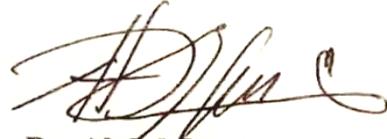 Dr. Abdul Ghafar, M.PdKoordinator Rumpun Mata kuliah Dr. Abdul Ghafar, M.PdDosen Pengampu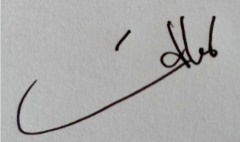 Difaúl Husna, S.Pd.I., M.Pd.Dosen PengampuDifaúl Husna, S.Pd.I., M.Pd.Dosen PengampuDifaúl Husna, S.Pd.I., M.Pd.Dosen PengampuDifaúl Husna, S.Pd.I., M.Pd.